                   Hemşirelik Bölümü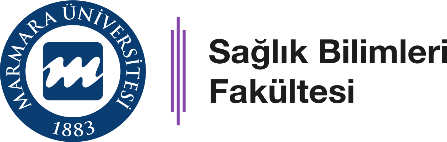 OLGUYA DAYALI TARTIŞMA FORMUDoküman No: H15                   Hemşirelik BölümüOLGUYA DAYALI TARTIŞMA FORMUİlk Yayın Tarihi: 09.07.2021                   Hemşirelik BölümüOLGUYA DAYALI TARTIŞMA FORMURevizyon Tarihi:                   Hemşirelik BölümüOLGUYA DAYALI TARTIŞMA FORMURevizyon No:                   Hemşirelik BölümüOLGUYA DAYALI TARTIŞMA FORMUSayfa: 1Öğrencinin Adı-Soyadı:                                                        Numarası:                                               Sınıfı:Uygulama Dersinin Adı: Değerlendirmenin Yapıldığı Klinik/Birim/Ortam:Öğrencinin Adı-Soyadı:                                                        Numarası:                                               Sınıfı:Uygulama Dersinin Adı: Değerlendirmenin Yapıldığı Klinik/Birim/Ortam:Öğrencinin Adı-Soyadı:                                                        Numarası:                                               Sınıfı:Uygulama Dersinin Adı: Değerlendirmenin Yapıldığı Klinik/Birim/Ortam:Öğrencinin Adı-Soyadı:                                                        Numarası:                                               Sınıfı:Uygulama Dersinin Adı: Değerlendirmenin Yapıldığı Klinik/Birim/Ortam:Olgunun özellikleri:Olgunun özellikleri:Olgunun özellikleri:Olgunun özellikleri:Değerlendirme Ölçütleri (Yeterlikler)Beklentinin altındaBeklentinin altındaBeklentinin altındaSınırdaSınırdaBeklenti düzeyindeBeklenti düzeyindeÜst düzeydeÜst düzeydeDeğerlendirme Ölçütleri (Yeterlikler)123456789Hastalığa ilişkin tıbbi bilgiTanılama: Belirti ve bulguların doğru ve tam tespit edilmesiTanı Koyma: Belirti ve bulguların doğru hemşirelik tanısı ile ilişkilendirilmesiPlanlama: Hemşirelik tanılarına uygun girişimlerin belirlenmesiGeri BildirimGeri BildirimGeri BildirimGeri BildirimGeri BildirimGeri BildirimGeri BildirimGeri BildirimGeri BildirimGeri BildirimÖğrencinin Özellikle İyi Yaptığı UygulamalarÖğrencinin Özellikle İyi Yaptığı UygulamalarÖğrencinin Kendini Geliştirebilmesi için ÖnerilerinizÖğrencinin Kendini Geliştirebilmesi için ÖnerilerinizÖğrencinin Kendini Geliştirebilmesi için ÖnerilerinizÖğrencinin Kendini Geliştirebilmesi için ÖnerilerinizÖğrencinin Kendini Geliştirebilmesi için ÖnerilerinizÖğrencinin Kendini Geliştirebilmesi için ÖnerilerinizÖğrencinin Kendini Geliştirebilmesi için ÖnerilerinizÖğrencinin Kendini Geliştirebilmesi için ÖnerilerinizGözlem ve değerlendirme süresi:……………./dkGözlem ve değerlendirme süresi:……………./dkGeri Bildirim Süresi:…………… …/dkGeri Bildirim Süresi:…………… …/dkGeri Bildirim Süresi:…………… …/dkGeri Bildirim Süresi:…………… …/dkGeri Bildirim Süresi:…………… …/dkGeri Bildirim Süresi:…………… …/dkGeri Bildirim Süresi:…………… …/dkGeri Bildirim Süresi:…………… …/dkDeğerlendirmeyi Yapan Öğretim Üyesi:Değerlendirmeyi Yapan Öğretim Üyesi:Tarih:İmza:Tarih:İmza:Tarih:İmza:Tarih:İmza:Tarih:İmza:Tarih:İmza:Tarih:İmza:Tarih:İmza: